(Após o preenchimento enviar para gpbe@lnec.pt)PrémioJovens MestresFicha de pré-inscriçãoCom o apoio de: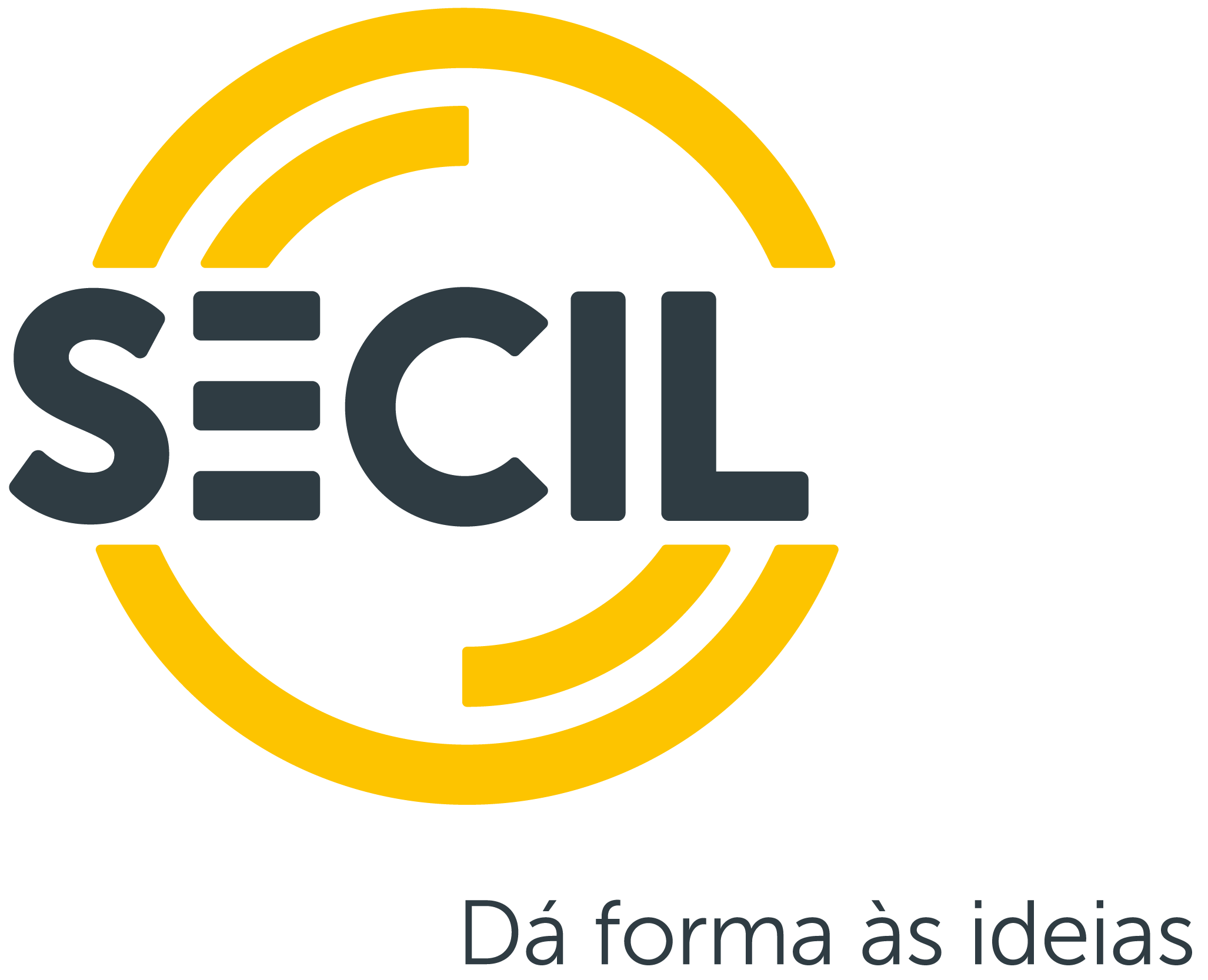 Nome do candidato:	Email:	Nome do orientador:	Email:	Instituição:	Título da dissertação: 	Tema das JPEE2022 em que se enquadra a dissertação:	Sumário da dissertação:	                                                                                                                             O candidatoData:  ___/___ /2022                                                                   		Na qualidade de orientador da dissertação confirmo as informações acima prestadas e declaro que tomei conhecimento da submissão desta dissertação ao concurso “Prémio Jovens Mestres”.                                                                                                                             O orientador         Data:  ___/___ /2022			